Student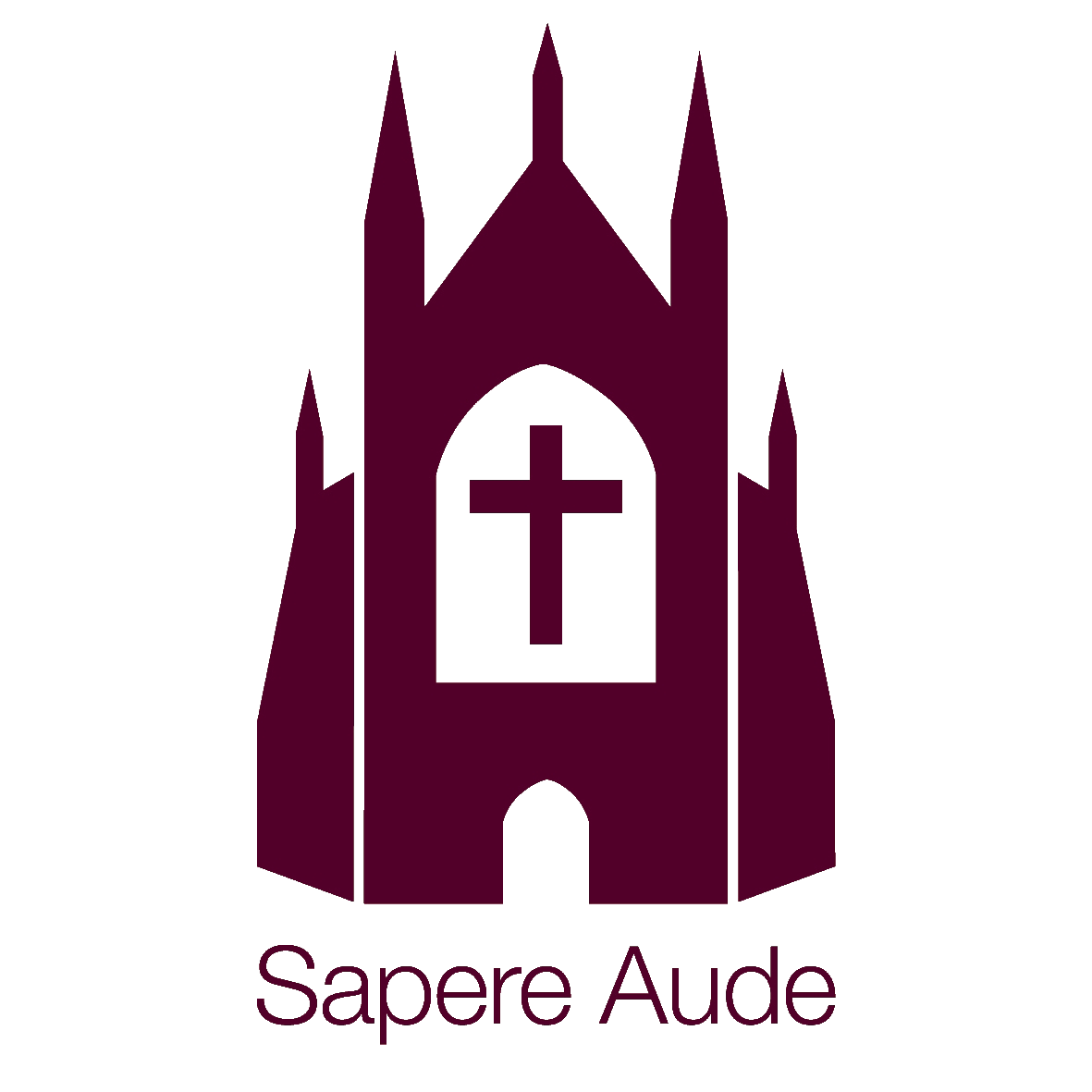 Operational ProceduresReturning to schoolStudents should not come to school if they show any of the symptoms of Covid 19.  Main symptomshigh temperature – this means you feel hot to touch on your chest or back (you do not need to measure your temperature)new, continuous cough – this means coughing a lot for more than an hour, or 3 or more coughing episodes in 24 hours (if you usually have a cough, it may be worse than usual)loss or change to your sense of smell or taste – this means you've noticed you cannot smell or taste anything, or things smell or taste different to normalMost people with coronavirus have at least one of these symptoms.Parents should arrange for a child displaying symptoms to be tested and advise the academy.Students will need to wear full school uniformStudents will need to bring lunch, snacks and any refreshments (water or soft drink – no fizzy drinks) for the day.  Students who are entitled to a Free School Meal with be provided with a packed lunchStudents should bring their own hand sanitiser and tissues to supplement the hand santising stations in the academyStudents will need to bring their own equipment (as detailed in the policy).  Equipment will be checked during Mentor timeStudents will not be able to share any of their equipment or belongings with other studentsStudents must adhere to the Behaviour Policy.  Behaviour that puts the student or others at risk will not be tolerated.  Sanctions will be put in place for non-adherence (the Alternative Learning Centre will operate as normal)It is imperative that up to date contact details are held for each studentAll studentsPPE including face coverings and face masksGovernment guidance states that PPE in secondary schools is not necessary (with exceptions such as first aid, and intimate care)We appreciate some students may need to wear a face covering if using public transport or may wish to wear face coverings on the way to and from school.  These should be removed and stored in a plastic bag in the students school bag whilst they are in school. All studentsEntering the academy siteStudents are encouraged to walk or cycle to school Students should arrive, by 8.25am, using their designated entrance and make their way to their outside zone:Students will line up in Mentor Groups in the appropriate zone prior to being escorted, by staff, to their Learning ZoneAll studentsGoing to Learning ZoneTo minimise the risk of transmission students will have their lessons in Learning ZonesAll studentsClassrooms Ventilation is essential, windows and doors should be propped open to allow good air flowStudents should use hand sanitiser on when entering and leaving each classroomStudents will remain in their allocated learning zone during lesson timeClassrooms will be thoroughly cleaned at the end of each dayStudents should adhere to the ‘catch it, bin it’ for coughs and sneezes, and tissues & bins will be provided in each classroomAll studentsLesson timeStudents will be advised of the seating plan for each lesson and should adhere to thisWhiteboards to be used by students to share information with staff and other studentsAll studentsToilet facilitiesStudents should only use the unisex toilet facilities allocated to their Learning ZoneStudents must ensure that they wash their hand thoroughly after using the toiletIf a student becomes unwellIf a student feels unwell during a lesson they should advise the teacher immediately who will advise the First Aid (FA) team of the reasons the student feels unwellA member of the FA team will come to the class and collect the student and their belongingsFIRST AIDThe FA team will wear full PPE when dealing with any students who may become ill whilst at the academyIf the student is displaying any signs of Covid 19 the student will be isolated and a member of staff will telephone home to arrange for the student to be collected.  If the student is needing first aid for an injury this will be dealt with in the first aid room in line with First Aid policyAll studentsFirst Aid TeamFirst Aid teamChange of lessonLesson change will be indicate by a bell 3 minutes before the start of the next lessonStudents will remain within their learning zone but may need to change classrooms between lessons If changing classroom students should use hand sanitiser on entry to the new classroomStudents who are remaining in classroom should prepare for the next lesson and work on the Knowledge Organiser for that subjectAll studentsStudent break timesStudents should use hand sanitiser when leaving the classroom at break and lunch timeStudents are allocated outside zones for use during break and lunch timesStudents may use the field if remaining socially distanced Students entitled to a Free School Meal should collect this from their zoneIf rainingStudents should return to their arrival zone at the end of break and lunchStudents should line up in their next class and will be escorted to their learning zone by their class teacherAll studentsEnd of student dayStudents will be dismissed in year groupsStudents will be escorted to their exit by class teachersAll studentsCulture for LearningThe Culture for Learning, Rewards and Sanctions remain the sameThe Alternative Learning Centre will be located in the Sports Hall All studentsEmergency EvacuationIn the event of the need for an emergency evacuation usual procedures will applyStudents, staff and visitors should calmly make their way to the field using the nearest emergency exitStudents should line up in alphabetical order within their Mentor Group at the allocated areaStaff will register their Mentor Group and advise the Attendance Officer of any students who are unaccounted forAll students